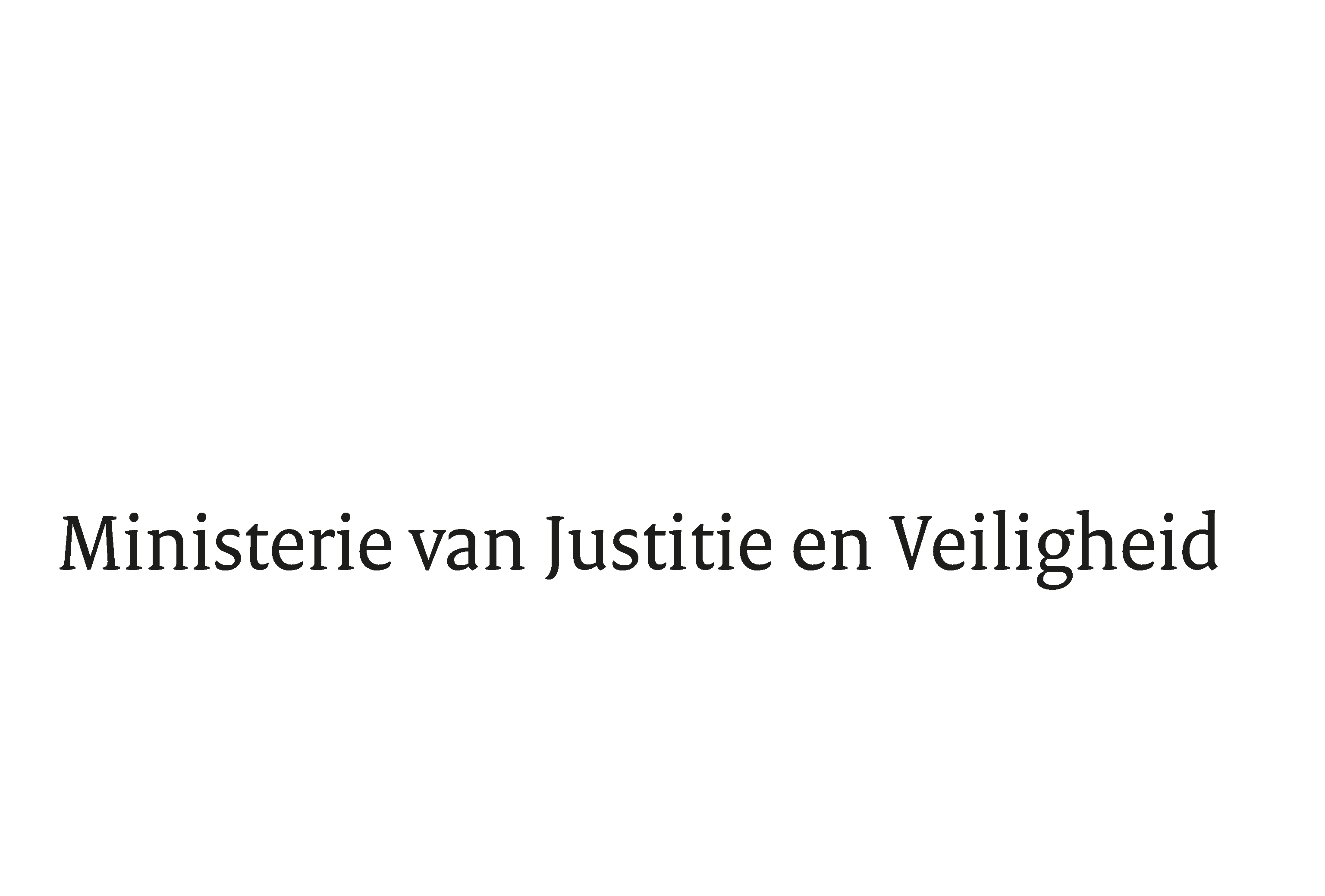 > Retouradres Postbus 20301 2500 EH  Den Haag> Retouradres Postbus 20301 2500 EH  Den HaagAan de Voorzitter van de Tweede Kamer 
der Staten-GeneraalPostbus 200182500 EA  DEN HAAGAan de Voorzitter van de Tweede Kamer 
der Staten-GeneraalPostbus 200182500 EA  DEN HAAGDatum12 juni 2019OnderwerpAntwoorden op vragen V100 inzake Jaarverslag en Slotwet 2018 van JenVDirectie Financieel-Economische ZakenTurfmarkt 1472511 EX  Den HaagPostbus 203012500 EH  Den Haagwww.rijksoverheid.nl/jenvOns kenmerk2623983Bij beantwoording de datum en ons kenmerk vermelden. Wilt u slechts één zaak in uw brief behandelen.In antwoord op het verzoek van de vaste commissie van Financiën van 23 mei jl, treft u als bijlage bij de brief de antwoorden aan op de vragen die door de V100 zijn gesteld op het terrein van Justitie en Veiligheid.